Київ, 21 червня 2022 рокуТринадцяте загальнонаціональне опитування: зовнішньополітичні орієнтації (18-19 червня 2022)Аудиторія: населення України віком від 18 років і старші в усіх областях, крім тимчасово окупованих територій Криму та Донбасу, а також територій, де на момент опитування відсутній український мобільний зв'язок. Результати зважені з використанням актуальних даних Державної служби статистики України. Вибірка репрезентативна за віком, статтю і типом поселення. Вибіркова сукупність: 1200 респондентів. Метод опитування: CATI (Computer Assisted Telephone Interviews - телефонні інтерв'ю з використанням комп'ютера). Помилка репрезентативності дослідження з довірчою імовірністю 0,95: не більше 2,8%. Терміни проведення: 18-19 червня 2022 р.За результатами Тринадцятого загальнонаціонального опитування в умовах війни, проведеного Соціологічною групою «Рейтинг» 18-19 червня 2022 року, 75% опитаних вважають, що справи в Україні рухаються у правильному напрямку. 13% – протилежної думки, ще 12% – не змогли оцінити. У всіх регіонах та серед всіх вікових груп продовжує домінувати оцінка напрямку як правильного.93% опитаних впевнені у тому, що Україна зможе відбити напад росії. Високий показник впевненості спостерігається серед мешканців усіх макрорегіонів та представників різних вікових груп. Попри високий рівень впевненості у перемозі, респонденти більш «тверезо» оцінюють терміни досягнення перемоги у війні. Сьогодні більшість (67%) вважають, що для перемоги потрібно не менше півроку, або ж і більше часу. У перемогу за кілька місяців вірять чверть опитаних, за кілька тижнів – близько 6%. Дещо більше тих, хто прагне перемоги у більш короткий термін, – серед старших. Водночас навіть у цій віковій групі половина опитаних бачить перспективу перемоги за півроку-рік. Президент Польщі Дуда та прем’єр-міністр Британії Джонсон –  іноземні очільники, до яких спостерігається найвищий показник позитивного ставлення серед українців – понад 90% (74-76% повністю позитивно, ще 15-16% – скоріше позитивно). До президента США Байдена – позитивно ставляться 89%, президента Литви Наусєди – 73%, президента Єврокомісії Урсули фон дер Ляєн – 71%, президента Туреччини Ердогана – 59%, президента Франції  Макрона – 58%, президента Румунії Йоганніса – 50% (не знають його – 30%), прем’єр-міністра Італії Драгі – 45% (не знають його – 25%), канцлера Німеччини Шольца – 41%. До прем’єр-міністра Угорщини Орбана переважає негативне ставлення – 53%. Позитивно ставляться до нього 20%, не знають його – 20%.  Абсолютна більшість респондентів негативно ставляться до очільників Білорусі (95%) та росії (98%). За останні два місяці покращилося ставлення до канцлера Шольца, президента Єврокомісії Урсули фон дер Ляєн,  погіршилося  – до президента Туреччини Ердогана та президента Франції Макрона. 87% опитаних підтримали б вступ України до Євросоюзу у разі проведення референдуму (проти – 4%, не проголосували б – 8%). Підтримка вступу до ЄС одностайна серед представників усіх макрорегіонів та вікових груп. 69% опитаних вірять у вступ до ЄС у перспективі 5 років (40% – протягом 1-2 років, 29% – до п’яти років). Ще 14% вірять, що Україна стане членом ЄС у наступні 5-10 років, 3% – за 10-20 років. Лише 7% не вірять, що Україна інтегрується до Європейського Союзу. Зросла підтримка вступу до НАТО: на референдумі цю ініціативу підтримали б 76%, проти – 10%, не проголосували б 12%. У березні 2022 підтримували вступ до Альянсу 68%. На відміну від вступу до ЄС вступ до НАТО обережніше сприймається мешканцями сходу країни (55% - за вступ, 20% – проти, 22% не прийшли б на голосування).вул. Івана Мазепи, 3, Київ, Україна, 01010www.ratinggroup.ua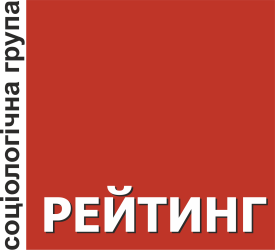 (+380 98) 575-70-20   (+380 98) 937-42-88info@ratinggroup.ua